扬州大学附属医院聘请法律顾问项目院内公开谈判文件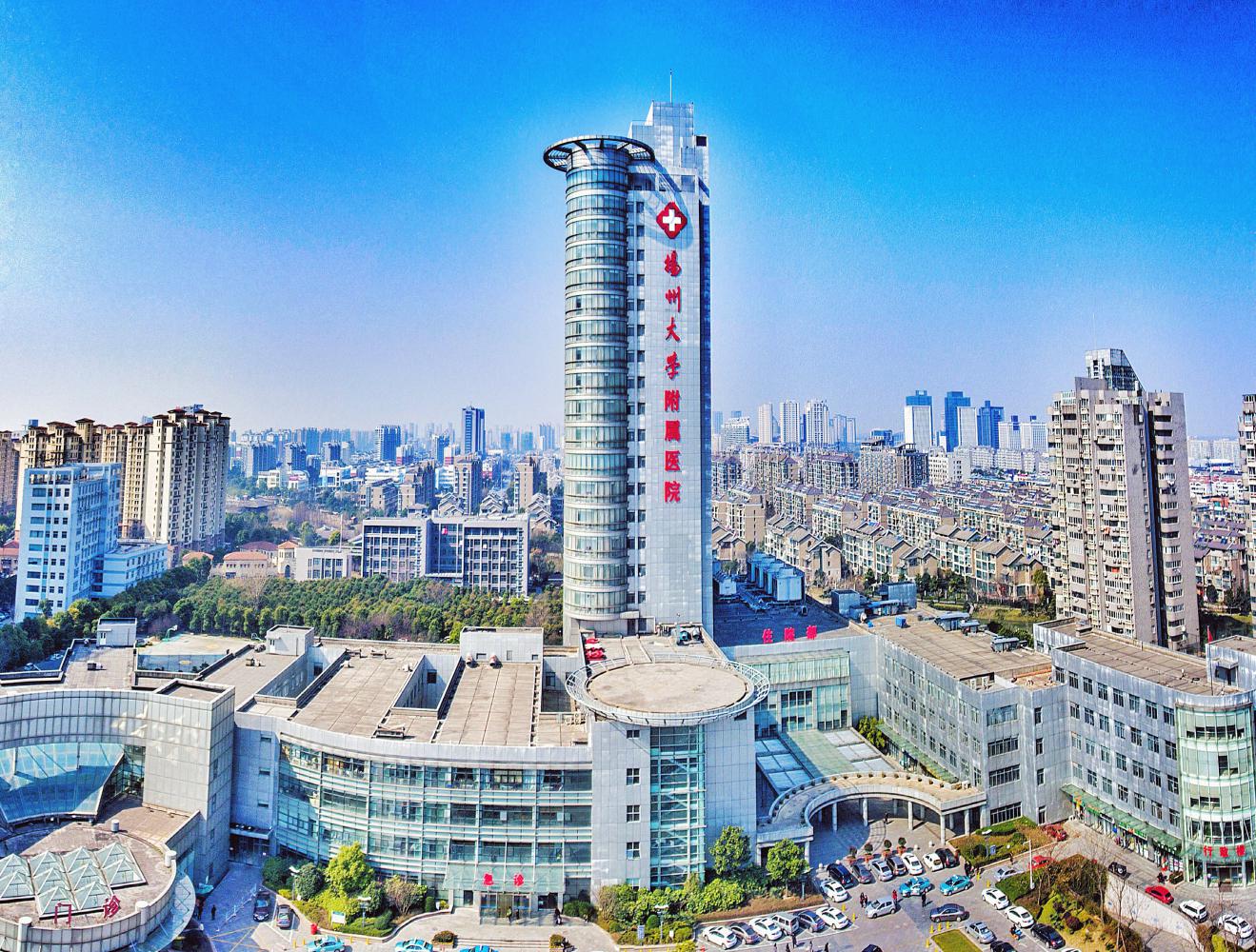 采   购  人：扬州大学附属医院发 放 日 期：2024年4月目  录一、招标邀请………………………………………………………………………2二、项目需求………………………………………………………………………3三、投标人须知……………………………………………………………………7四、投标文件格式及附件要求……………………………………………………9五、供应商廉洁自律承诺书………………………………………………………14一、招标邀请二、项目需求为进一步提高医院依法管理、依法决策的能力和水平，增强法律风险防范和纠纷化解能力，充分发挥法治引领和保障作用，需聘请专业律师团队在医院重大运营决策、对外交流、合同管理、劳动人事关系、防范和处理医疗投诉和纠纷等方面提供专业法律服务和支持，具体包括：（一）为医院的重大运营决策提供法律和政策依据；（二）协助草拟、制订、审查或修改各类合同、协议等法律文件；（三）为医院的重要项目提供法律咨询、协助医院草拟、制订重要项目涉及的法律文件；（四）应医院要求，参与医院会议、伦理委员会、商务谈判、经营管理中的决策事项，进行法律分析、论证，办理资信调查、可行性研究、风险预测和项目论证等非诉法律事务；（五）应医院要求，就医院已经面临或者可能发生的纠纷，进行法律论证，提出解决方案，发表律师意见，或参与非诉讼法律事务的谈判、协调、调解；（六）帮助医院建立劳动合同、人事管理体系制度，解答医院有关劳动人事问题，并协助医院处理相关劳动人事争议；（七）接受医院委托担任代理人，参加医院涉及的经济、民事、知识产权、劳动、行政、刑事等诉讼、非诉、调解、仲裁活动（提供诉讼费计算标准和折扣率）；（八）经医院特别授权，签署、送达或接收法律文书；（九）根据医院的需要以法律顾问的名义对外签发律师函；（十）应医院要求，举办普法讲座（具体由双方协商确定），对职工进行法律培训，宣传依法执业、医药法律法规、司法解释等内容；（十一）协助医院与卫生行政主管部门工作联系，适时提供法律意见；（十二）完成医院交办的其他日常法律事务。（十三）组建为医院提供5名律师以上人员组成的法律服务专业团队，团队负责人必须参与具体法律事务的处理，并且为主办律师，团队组成人员应有日常法律事务管理人员、突发事件专业处理人员的律师组成。（十四）所有需要草拟、审查的文件原则上需要2日内提交成果。（十五）服务团队在接到医院紧急需求时能在2小时内到达医院指定现场。（十六）服务团队应在合同执行过程中，保守医院的各类机密，自觉维护医院名誉。三、投标人须知（一）编制要求1、投标人应在仔细阅读院内公开院内公开谈判文件的基础上，按招标方要求认真编写投标文件，并加盖投标单位公章。投标人提供的投标文件必须真实、详尽。所有投标文件须有总目录和总页码，每份标书从起始页依次插入连续的页码。投标文件袋须密封良好并加盖骑缝印章，送达指定地点，逾时送交的材料概不接受。2、投标人在收到院内公开谈判文件后，若有疑问应以书面形式（包括书面文字、传真、电子邮件等）在规定时间前向招标人提出。招标人将所有问题集中后在统一答复所有投标人。3、明确标明“正本”或“副本”字样，一旦正本和副本有差异，以正本为准。所有投标资料均需A4纸打印，按照院内公开谈判文件规定的顺序装订。（二）资格审查要求1、资格审查方式为资格后审。投标截止时间(2024年4月9日17：00)前须向招标人提供书面法人授权委托书，该授权委托代理为该项目指定联系人。投标人资质要求1 投标人要求投标人必须是具有独立法人资格的公司。2 承担本项目能力和资格的有关资格证明材料1) 由工商局签发的投标人工商营业执照副本复印件（加盖公章）；2) 投标人各类资质证书材料复印件（加盖公章）3) 服务能力：投标方必须具备实施项目开展和提供后续服务的能力，需提供人员及服务承诺（格式自拟）。4) 近三年以来完成相关项目一览表； （三）投标文件要求1、投标文件的组成：1.1资格审查文件，所有复印件需加盖公章：（1）针对本项目院内公开院内公开谈判的授权委托书；企业法人营业执照；企业资质证书；1.2报价文件（1）投标函（2）授权委托书（3）投标报价（四）开标、评标1、开标时，招标方代表或监管部门或投标单位检查投标文件的密封情况，在确认无误后拆封读标。投标文件一经开封不得进行改动。2、初步评审要求：开标后，招标方将组织审查投标文件是否完整；是否有计算错误。投标文件出现下列情形之一的，将作为无效投标文件：（1）投标文件不响应院内公开谈判文件要求的；（2）投标函未盖投标人的企业及企业法定代表人印章并签字的，或者企业法定代表人委托代理人没有合法、有效的委托书（原件）及委托代理人印章并签字的；（3）投标文件的关键内容模糊、无法辨认的；3、评标小组先评审技术文件，后评审报价文件。4、严格按照扬州大学采购管理暂行办法，组成项目评标小组。严格按招标文件，公平、公正、科学、严谨地对投标文件进行综合评定。5、院内公开院内公开谈判程序：（1）资格审查；（2）需求响应评审；（3）价格谈判，二次报价。6、定标综合评分第一的单位为中标单位。四、投标文件格式及附件要求目录（一）资格审查1、针对本项目的授权委托书原件；2、企业法人营业执照；3、企业资质证书；4、由社保部门出具的投标人为经办人及投标报名项目负责人缴纳的2023年12月-2024年2月养老保险费用的证明材料（任意一个月）；5、投标单位不在供应商被“信用中国”网站（www.creditchina.gov.cn）、“中国政府采购网"(www.ccgp.gov.cn)列入失信被执行人、重大税收违法案件当事人名单、政府采购严重违法失信行为记录名单的截图，并盖章。（二）报价文件1、投标函2、授权委托书3、投标报价4、供应商廉洁自律承诺书（三）其他（格式自拟）1、拟投入人员2、服务承诺书3、服务方案  授权委书本授权委托书声明：我(姓名)        系(投标人名称)         的法定代表人，现授权委托我单位的(姓名)          为我公司代理人。代理人在                       项目院内公开院内公开谈判活动中所签署的一切文件和处理与之有关的一切事务，我均予以承认。代理人无转委权。特此委托。投标人：(盖章)法定代表人：(签字)日期： 年   月    日代理人姓名：签字：身份证复印件：承诺书(一)致：扬州大学附属医院（招标人名称）我公司自愿参加贵单位                        项目的院内公开院内公开谈判，并接受对我公司的资格审查，我公司承诺：根据贵单位提出的资格审查合格条件标准和要求，本公司没有因骗取中标或者严重违约以及发生重大质量、安全生产事故等问题，被有关部门暂停投标资格并在暂停期内。本公司递交的资格审查申请书中的内容没有隐瞒、虚假、伪造等弄虚作假行为。单位：（公章）法定代表人签字：项目负责人签名：                                                      年   月   日投标函招标人： 扬州大学附属医院 根据已收到贵方的                                项目的院内公开院内公开谈判文件，遵照扬州大学附属医院采购管理办法，我单位经研究上述院内公开院内公开谈判文件的投标须知、合同条件、技术规范、和其他有关文件后，我方投标报价为        万元。代理服务费收取费率：投标人（盖章）：法定代表人或授权委托人（签字）：日  期：投标报价投标人（盖章）：法定代表人或委托代理人（签字）：日  期：供应商廉洁自律承诺书扬州大学附属医院聘请法律顾问项目院内公开谈判是实行公开、公平、公正的阳光工程，给予了每个供应商平等竞争的机会。作为参与此次院内公开谈判活动的承包商,我公司现郑重作出以下承诺：一、遵守《中华人民共和国政府采购法》及省、市有关政府采购的各项法律、法规和制度以及《扬州大学附属医院采购管理暂行办法》的规定。二、客观真实反映自身情况，按规定接受采购供应商资格审查,不提供虚假材料，不夸大自身技术和提供服务的能力。三、以合法正当的手段参与采购的公平竞争。不与采购人、其他供应商或者采购代理机构恶意串通，不以不正当手段诋毁、排挤其他供应商，不向采购人、评审机构行贿或者提供其他不正当利益。四、在采购活动中，认真履行规定义务,包括:遵守采购程序，按要求编写投标、响应文件，并保证投标、响应文件内容的真实可靠；按时递交投标、响应文件；在评标、谈判现场遵守相关纪律，不影响正常的采购秩序。五、自觉接受采购监督管理部门及其他相关部门的监督检查。如违反以上承诺，我公司愿承担一切法律责任，并接受采购监督管理部门及其他相关部门依法作出的处罚。承诺单位（盖章）法定代表人（授权代表签字）：2024年    月   日项目名称扬州大学附属医院聘请法律顾问项目扬州大学附属医院聘请法律顾问项目扬州大学附属医院聘请法律顾问项目扬州大学附属医院聘请法律顾问项目扬州大学附属医院聘请法律顾问项目服务地点扬州大学附属医院扬州大学附属医院扬州大学附属医院扬州大学附属医院扬州大学附属医院承包方式/质量标准质量标准合 格合 格院内公开谈判预算3万元/年*3年、代理费限额为收费标准的七五折标书工本费标书工本费//投标文件要求投标文件正本1份，副本4份；所有投标文件的封面及封袋上都必须加盖投标单位法人公章及其法定代表人或授权委托人的签字。投标文件正本1份，副本4份；所有投标文件的封面及封袋上都必须加盖投标单位法人公章及其法定代表人或授权委托人的签字。投标文件正本1份，副本4份；所有投标文件的封面及封袋上都必须加盖投标单位法人公章及其法定代表人或授权委托人的签字。投标文件正本1份，副本4份；所有投标文件的封面及封袋上都必须加盖投标单位法人公章及其法定代表人或授权委托人的签字。投标文件正本1份，副本4份；所有投标文件的封面及封袋上都必须加盖投标单位法人公章及其法定代表人或授权委托人的签字。报名截止时间2024年4月9日17：002024年4月9日17：002024年4月9日17：002024年4月9日17：002024年4月9日17：00文件递交地址扬大附院西区行政楼403办公室扬大附院西区行政楼403办公室扬大附院西区行政楼403办公室扬大附院西区行政楼403办公室扬大附院西区行政楼403办公室开标时间2024.4.10  14：302024.4.10  14：30地点地点扬大附院西区行政楼407室联系方式联系人：张老师   联系电话：0514-82099552地址：扬大附院西区行政楼403办公室联系人：张老师   联系电话：0514-82099552地址：扬大附院西区行政楼403办公室联系人：张老师   联系电话：0514-82099552地址：扬大附院西区行政楼403办公室联系人：张老师   联系电话：0514-82099552地址：扬大附院西区行政楼403办公室联系人：张老师   联系电话：0514-82099552地址：扬大附院西区行政楼403办公室备注未提供格式的投标人自拟。未提供格式的投标人自拟。未提供格式的投标人自拟。未提供格式的投标人自拟。未提供格式的投标人自拟。序号项目内容投标内容报价123456其他条件